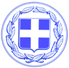                       Κως, 31 Αυγούστου 2017ΔΕΛΤΙΟ ΤΥΠΟΥΘΕΜΑ :  “Η Αντιμάχεια προχωρά μπροστά με έργα. Σε πλήρη εξέλιξη η ανακατασκευή και ο ηλεκτροφωτισμός κοινοτικού δρόμου στην Αγία Τριάδα.”Το έργο της ολικής ανακατασκευής και εγκατάστασης φωτισμού σε κοινοτική οδό στην περιοχή Αγ. Τριάδας στην Αντιμάχεια, επισκέφθηκε σήμερα ο Δήμαρχος Κω κ. Κυρίτσης.Το έργο περιλαμβάνει :α)Αποκατάσταση οδοστρώματος με μπετόν.β)Εγκατάσταση φωτιστικών.Το συγκεκριμένο έργο θα συνεχιστεί και στο υπόλοιπο όμορο δίκτυο προς το ακίνητο Καραμπεσίνη και στο τμήμα σύνδεσης με το επαρχιακό δίκτυο με τοποθέτηση δημοτικού φωτισμού και διαπλάτυνση δρόμων, στις περιπτώσεις που υπάρχει συμφωνία με τους ιδιοκτήτες όμορων ακινήτων.Είναι ένα ακόμα έργο που κατασκευάζεται με ίδιους πόρους του Δήμου.Στρατηγική επιλογή της δημοτικής αρχής είναι τα χρήματα του δημότη να επιστρέφουν σε αυτόν με τη μορφή μικρών έργων που βελτιώνουν τις υποδομές αλλά και την καθημερινότητά του.Γραφείο Τύπου Δήμου Κω